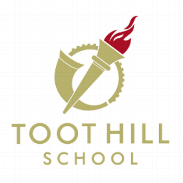 Toot Hill School Modern Foreign Languages DepartmentYear 8 HJ German Revision Guidance   January Internal AssessmentsDates of your German Assessment:  W/C 16th January – see your assessment timetable for exact datesLength of your German Assessment: 40 minutes eachSkills covered in the German Assessment: Reading, Writing and ListeningReading paper:  Total points available: 30Texts in German of varying lengths with questions to answer in English and in German.Listening Paper: Total points available: 30Extracts of varying lengths in German with questions in English and in German.Writing Paper: Total points available: 30A translation in German and an extended writing task with bullet points in German to write about in German. You should aim to write approximately 100-120 words.How to Revise:Go on Quizlet.com, search for Toothillyear8german find your class: 8HJ and practise the vocabulary listed on the next page.Make sure that you can translate all of the vocab from the following units in your vocab sheet, from English into German with correct spellings and that you know what they all mean.  Plan for about 15 -20 minutes per section (you have already covered them in class and for homework, so it shouldn’t take you too long to remember them!).You will be asked to write around 100-120 words in German from topics we have covered in lessons so far. Think about what this will be about and get prepared!  You will need to know what the bullet points mean, how to use opinions and reasons, as well how to use three tenses in your writing, so revise these carefully.Viel Glück!Vocabulary and grammar to be revisedSections of vocabulary to practise (spellings and meanings of…)Date revisedSecure   or need to do again The seasonsWhat do you do?QuestionsCountriesThe summer holidaysThe weatherWhere did you stay?What did you do?Conversation at the marketIn the caféWhat did you have to eat and drink?Where do you buy that?How much pocket money do you get?How much money do you earn?A shopping tripSections of German grammar to reviseDate revisedSecure   or need to do again Verb endings in the present tenseVerbs in the past tenseOpinion phrases in the past tense       (es war…)Opinion phrases in the future tense (es wird…. sein)How to say “the” after a verbHow to say “in” accusative/dative